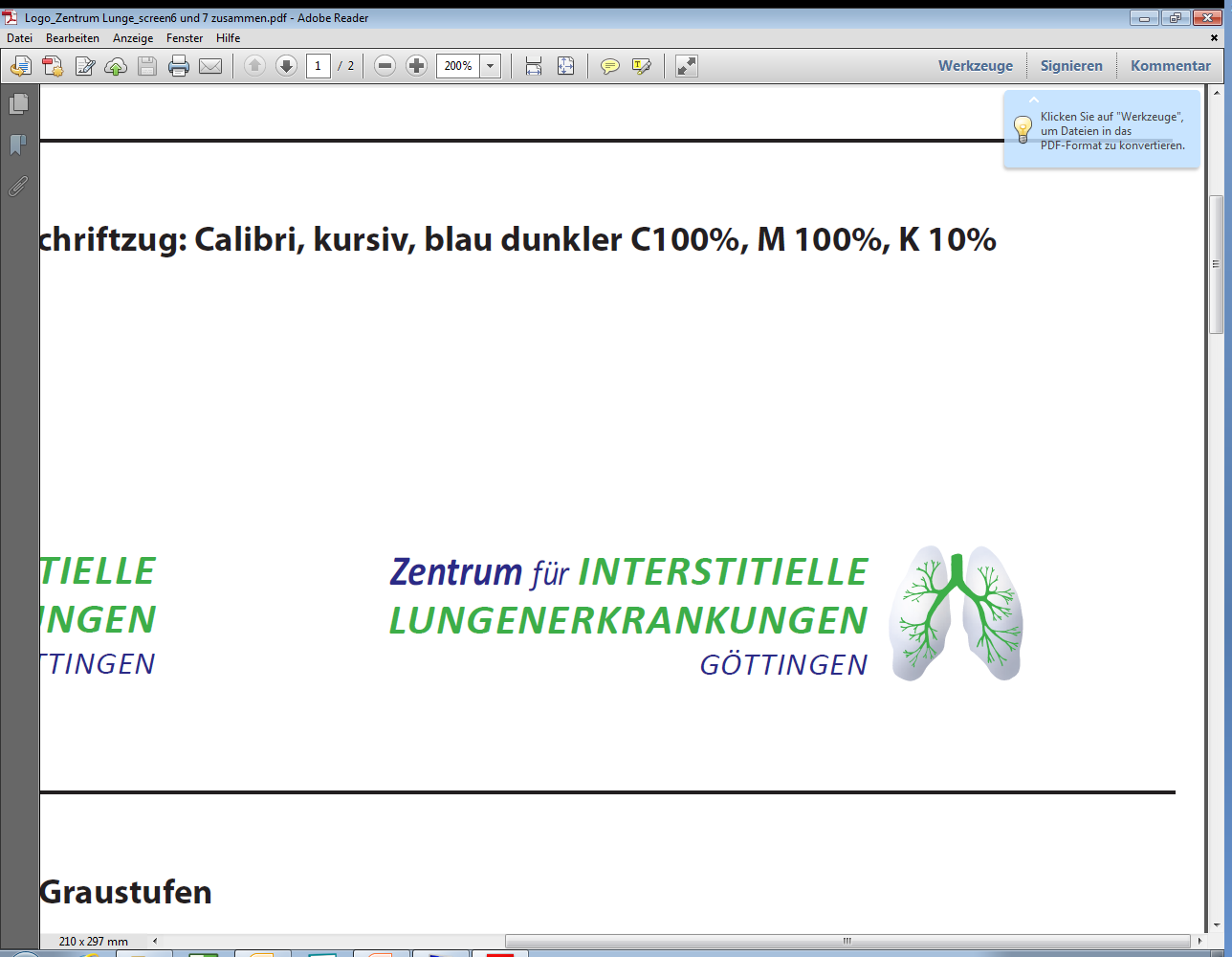 Patienten Anmeldeformular CRP-ILD Konferenz		Email-Anmeldungen an: engelke@ekweende.de; koerber@ekweende.de; philipp.stroebel@med.uni-goettingen.de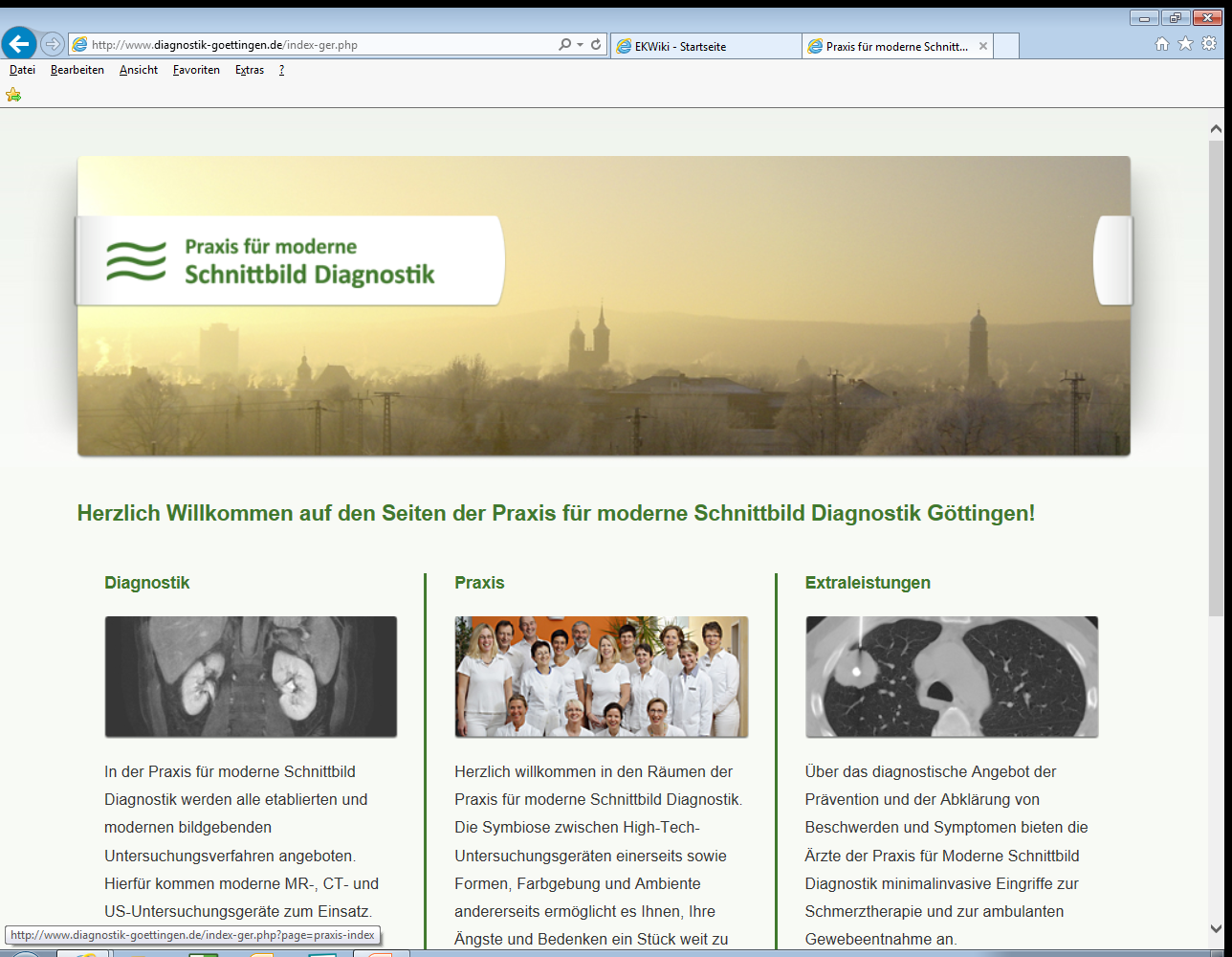 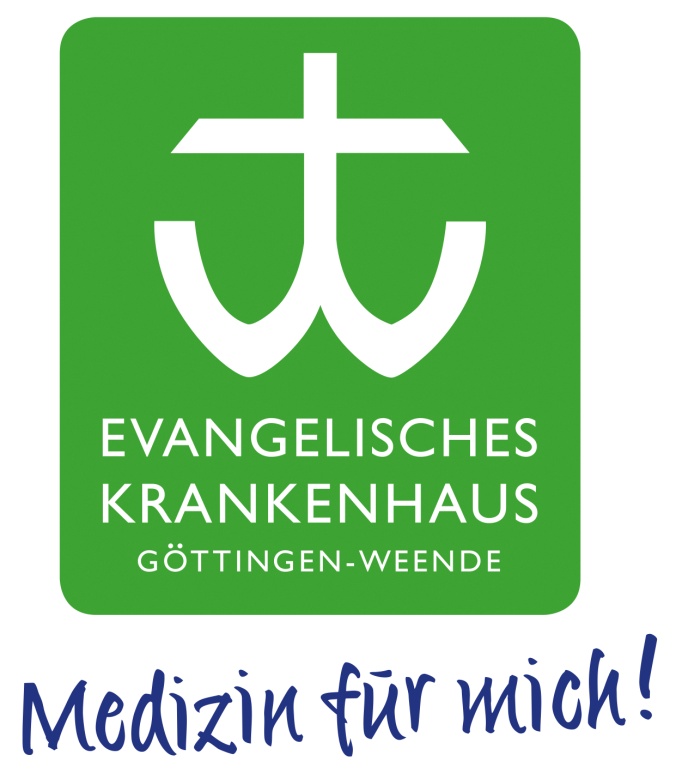 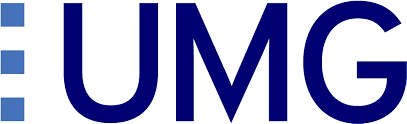 PosDauerArtSymptomeRaucher (PY)Berufsexposition (ggf.FJ)Exposition AllergenEosinophilieImmunsuppressionMedikamente (bis wann)TumorerkrankungRheumatoide ErkrLeberzirrhoseNiereninsuffizienzPulmonale HypertoniePulmonale HämorrhagieVordiagnostikVordiagnostikDatumKrankenhausKrankenhausErgebnisErgebnisErgebnisErgebnisDiff BBDiff BBRF, ANA, ANCA,..RF, ANA, ANCA,..LuFuLuFuHerzkatheterHerzkatheterBronchoskopieBronchoskopieBALBALCTCTHistoDatum TB ZangeTB ZangeKRYOKRYOEBUSVATSOffene ResektionLokal/Qual ++ + 0